GENERAL DATA AND INFORMATION:MECHANICAL CHECKS AND VISUAL INSPECTION:ELECTRICAL TESTS:        With relay energized conditionANALOGUE INPUTS MEASUREMENT TEST:CT RATIO	= 800 /1 A (MAIN CT),		10/1 A (Neutral Unbalance CT)VT Ratio	= 13.8 kV/ 120 V  (MAIN VT)	5600/110 V (Neutral Displacement VT) TRM P40 - 6I+6 :INPUTS AND OUTPUTS TESTS:INPUT OPTO-ISOLATORS CHECKS (With Relay Energized):	OUTPUT RELAYS CHECKS (With Relay Energized):INDICATION LED TESTOVER CURRENT PROTECTION - (OC4PTOC:1) & (EF4PTOC:1): 51/51N IEC NORM. INV. CURVE:PICK-UP AND DROP OFF TEST:IDMT 51P: 0.48 amp.	K= 0.28	Curve: Normal Inverse.IDMT 51N: 0.11 amp.	K=0.28	Curve: Normal Inverse.TIMING TEST:Curve Equation:    where 50/50N IEC DEF. TIME CURVE:PICK-UP AND DROP OFF TEST:High Set 50P: 2.0 amp.	Delay = 100 msec			High Set 50N: 0.9A	Delay = 100 msecTIMING TEST:UNDER CURRENT PROTECTION - (CVGAPC:2): NEGATIVE SEQUENCE DIRECTIONAL O/C - (NS4PTOC:1):Start curr_OC1: 15% Ib, Time Delay: 0.4 SecDirectional mode: forward,  Low volt Vm: 5% RCA = -60° ROA = 80° PICK-UP & DROP OFF TEST:TRIP ZONE CHECK:TIMING TEST:UNDER VOLTAGE TEST - (UV2PTUV:1):UNDER VOLTAGE STAGE-1 ALARM:Voltage Setting: 90% Ub, Characteristic: definite time  t1: 5 secUNDER VOLTAGE STAGE-2 TRIP:Voltage Setting: 70% Ub, Characteristic: definite time  t1: 10 secOVER VOLTAGE TEST - (OV2PTOV:1):OVER VOLTAGE STAGE-1 ALARM:Voltage Setting: 112% Ub, Characteristic: definite time  t1: 120 secOVER VOLTAGE STAGE-2 TRIP:Voltage Setting: 115% Ub, Characteristic: definite time  t1: 5 secFUSE FAILURE TEST - (SDDRFUF:1):BREAKER FAILURE TEST - (CCRBRF:1):Settings: IP> 15% Ibase,      IN>15% Ibase,t2 = 0.150 secNEUTRAL UNBALANCE TRIP - (CVGAPC:1):NEUTRAL UNBALANCE O/C STAGE-1 ALARM:Current Setting: 350% Ib, Characteristic: definite time  t1: 3.5 secNEUTRAL UNBALANCE O/C STAGE-2 TRIP:Current Setting: 650% Ib, Characteristic: definite time  t1: 0.100 secPanel No.DesignationGP1Panel Name13.8kV CAPACITOR BANK PROT.Rated Voltage125 VDCMake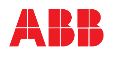 Aux. Voltage110 – 250 VAC/DCModelABB REC670CT Ratio800/1ASerial No.VT Ratio13.8kV/120VOrder No.1MRK002814-ACNeutral CT Ratio10/1AFrequency 60 HzNeutral VT Ratio5600/110VITEMDESCRIPTIONCHECKEDCHECKED1Inspect for physical damage / defects.  Yes  N/A2Verify Connections as per approved drawings.  Yes  N/A3Check tightness of all connections.  Yes  N/A4Check apparatus lists.  Yes  N/A5Check ferrules.  Yes  N/A6Test Switch checked for correct function.  Yes  N/A7Check case earthing.  Yes  N/A8Watchdog contact.  Yes  N/AITEMDESCRIPTIONCHECKEDCHECKED1Measured auxiliary supply.  Yes  N/A2Clock set at local time.  Yes  N/A3Time maintained when auxiliary supply removed.  Yes  N/A4Relay healthy (green) LED working.  Yes  N/A5Trip (red) LED working.  Yes  N/A6Human Machine Interface [HMI] checked.  Yes  N/A7LED’s function checked.  Yes  N/A8Trip contacts checked.  Yes  N/A9Reset of indications checked.  Yes  N/A10Group active function checked.  Yes  N/A11All binary inputs checked.  Yes  N/A12All binary outputs checked.  Yes  N/AChannelDUTYInj. ValuesSet valuesSet valuesMeasured valuesMeasured valuesMeasured valuesMeasured valuesChannelDUTYInj. ValuesPrim.Sec.PrimaryPrimarySecondarySecondaryChannelDUTYInj. ValuesPrim.Sec.ValueAngleValueAngleCH 1-ICT1 -IL11.00 A800A1.0 ACH 2-ICT1 -IL21.00 A800A1.0 ACH 3-ICT1 -IL31.00 A800A1.0 ACH 4-INeutral CT1.00 A10 A1.0 ACH 5-ISpare---CH 6-ISpare---CH 7-UVoltage-UL169.3 V7.967 kV69.3 VCH 8-UVoltage-UL269.3 V7.967 kV69.3 VCH 9-UVoltage-UL369.3 V7.967 kV69.3 VCH 10-UNeutral VT63.5 V5.6 kV63.5 VCH 11-USpare---CH 12-USpare---VABPh-Ph120 V13.8 kVVBCPh-Ph120 V13.8 kVVCAPh-Ph120 V13.8 kVFrequencyABC60 HZ60 HZ60 HZActive powerABC120 V, 1A19.12 MW19.12 MWReactive powerABC120 V, 1A00Apparent powerABC120 V, 1A19.12 MVA19.12 MVAPower factorABC1A11SLOT NO.OPTO INPUT NO.TEST METHOD(Energize only one at a time with 125V DC Station Battery voltage)RESULTDisplay FALSE to TURERESULTDisplay FALSE to TURERESULTDisplay FALSE to TUREFUNCTIONX31X31X31X31X31X31X31P3BI.01ENERGIZE TB NO. X31: 1-2  Yes  N/A  N/ACB CLOSEDP3BI.02ENERGIZE TB NO. X31: 3-4  Yes  N/A  N/ACB OPENP3BI.03ENERGIZE TB NO. X31: 5-6  Yes  N/A  N/AVT MCB TRIPP3BI.04ENERGIZE TB NO. X31: 7-8  Yes  N/A  N/ABF EXT. INIP3BI.05ENERGIZE TB NO. X31: 9-10  Yes  N/A  N/A86C-1 OPTDP3BI.06ENERGIZE TB NO. X31: 11-12  Yes  N/A  N/A86C-2 OPTDP3BI.07ENERGIZE TB NO. X31: 13-14  Yes  N/A  N/ASET-1 PTN IN P3BI.08ENERGIZE TB NO. X31: 15-16  Yes  N/A  N/ASET-1 PTN OUTX32X32X32X32X32X32X32P3BI.09ENERGIZE TB NO. X32: 1-2  Yes  Yes  N/AGP1 IN/OUT DC FAILP3BI.10ENERGIZE TB NO. X32: 3-4  Yes  Yes  N/ARST DC FAILP3BI.11ENERGIZE TB NO. X32: 5-6  Yes  Yes  N/AIND DC FAILP3BI.12ENERGIZE TB NO. X32: 7-8  Yes  Yes  N/AGP2 DC FAILP3BI.13ENERGIZE TB NO. X32: 9-10  Yes  Yes  N/AAC SUPPLY FAILP3BI.14ENERGIZE TB NO. X32: 11-12  Yes  Yes  N/AGP2 FAULTYP3BI.15ENERGIZE TB NO. X32: 13-14  Yes  Yes  N/ASPAREP3BI.16ENERGIZE TB NO. X32: 15-16  Yes  Yes  N/ASPARESLOT NO.OPTO INPUT NO.TEST METHOD(Energize only one at a time with 125V DC Station Battery voltage)RESULTDisplay FALSE to TURERESULTDisplay FALSE to TURERESULTDisplay FALSE to TUREFUNCTIONX51X51X51X51X51X51X51P5BI.01ENERGIZE TB NO. X51: 1-2  Yes  N/A  N/ASPAREP5BI.02ENERGIZE TB NO. X51: 3-4  Yes  N/A  N/ASPAREP5BI.03ENERGIZE TB NO. X51: 5-6  Yes  N/A  N/ASPAREP5BI.04ENERGIZE TB NO. X51: 7-8  Yes  N/A  N/ASPAREP5BI.05ENERGIZE TB NO. X51: 9-10  Yes  N/A  N/ASPAREP5BI.06ENERGIZE TB NO. X51: 11-12  Yes  N/A  N/ASPAREP5BI.07ENERGIZE TB NO. X51: 13-14  Yes  N/A  N/ASPAREP5BI.08ENERGIZE TB NO. X51: 15-16  Yes  N/A  N/ASPAREX52X52X52X52X52X52X52P5BI.09ENERGIZE TB NO. X52: 1-2  Yes  Yes  N/ASPAREP5BI.10ENERGIZE TB NO. X52: 3-4  Yes  Yes  N/ASPAREP5BI.11ENERGIZE TB NO. X52: 5-6  Yes  Yes  N/ASPAREP5BI.12ENERGIZE TB NO. X52: 7-8  Yes  Yes  N/ASPAREP5BI.13ENERGIZE TB NO. X52: 9-10  Yes  Yes  N/ASPAREP5BI.14ENERGIZE TB NO. X52: 11-12  Yes  Yes  N/ASPAREP5BI.15ENERGIZE TB NO. X52: 13-14  Yes  Yes  N/ASPAREP5BI.16ENERGIZE TB NO. X52: 15-16  Yes  Yes  N/ASPARESLOT NO.OPTO INPUT NO.TEST METHOD(Energize only one at a time with 125V DC Station Battery voltage)RESULTDisplay FALSE to TURERESULTDisplay FALSE to TUREFUNCTIONX41X41X41X41X41X41P4BI.01ENERGIZE TB NO. X41: 2-1  Yes  N/A(59,27) O/V U/V TRIPP4BI.02ENERGIZE TB NO. X41: 2-3  Yes  N/A(59,27) O/V U/V TRIPP4BI.03ENERGIZE TB NO. X41: 5-4  Yes  N/A50/51/50N/51N/UC +DIR NEG SEQ TRIPP4BI.04ENERGIZE TB NO. X41: 5-6  Yes  N/A50/51/50N/51N/UC +DIR NEG SEQ TRIPP4BI.05ENERGIZE TB NO. X41: 8-7  Yes  N/A46 NEUTRAL UNBALANCE TRIPP4BI.06ENERGIZE TB NO. X41: 8-9  Yes  N/A46 NEUTRAL UNBALANCE TRIPP4BI.07ENERGIZE TB NO. X41: 11-10  Yes  N/ACBF OPTDP4BI.08ENERGIZE TB NO. X41: 11-12  Yes  N/ACBF OPTDP4BI.09ENERGIZE TB NO. X41: 14-13  Yes  N/ASPAREP4BI.10ENERGIZE TB NO. X41: 14-15  Yes  N/ASPAREP4BI.11ENERGIZE TB NO. X41: 17-16  Yes  N/ASPAREP4BI.12ENERGIZE TB NO. X41: 17-18  Yes  N/ASPAREX42X42X42X42X42X42P4BI.13ENERGIZE TB NO. X42: 2-1  Yes  N/ASPARE WIREDP4BI.14ENERGIZE TB NO. X42: 2-3  Yes  N/ASPARE WIREDP4BI.15ENERGIZE TB NO. X42: 5-4  Yes  N/ASPARE WIREDP4BI.16ENERGIZE TB NO. X42: 5-6  Yes  N/ASPARE WIREDP4BI.17ENERGIZE TB NO. X42: 8-7  Yes  N/ASPAREP4BI.18ENERGIZE TB NO. X42: 8-9  Yes  N/ASPAREP4BI.19ENERGIZE TB NO. X42: 11-10  Yes  N/ASPAREP4BI.20ENERGIZE TB NO. X42: 11-12  Yes  N/ASPAREP4BI.21ENERGIZE TB NO. X42: 14-13  Yes  N/ASPAREP4BI.22ENERGIZE TB NO. X42: 14-15  Yes  N/ASPAREP4BI.23ENERGIZE TB NO. X42: 17-16  Yes  N/ASPAREP4BI.24ENERGIZE TB NO. X42: 17-18  Yes  N/ASPAREOPTO Input NumberLEDCOLORRESULT DISPLAYON OR OFFRESULT DISPLAYON OR OFFFUNCTIONLED 1Red  Yes  N/A50/51 OPTDLED 2Red  Yes  N/A50N/51N OPTDLED 3Red  Yes  N/ANEG SEQ DIR O/C TRIPLED 4Red  Yes  N/AUNDER CURRENT TRIPLED 5Red  Yes  N/A46 NEUTRAL UNBALANCE TRIPLED 6Red  Yes  N/ACBF OPTDLED 7Yellow  Yes  N/AU/V STG-2 TRIPLED 8Yellow  Yes  N/AO/V STG-2 TRIPLED 9Yellow  Yes  N/A59ND OV TRIPLED 10Yellow  Yes  N/AFUSE FAIL OPTD  LED 11Yellow  Yes  N/AVT MCB TRIPLED 12Yellow  Yes  N/AU/V STG-1 ALARMLED 13Yellow  Yes  N/AO/V STG-1 ALARMLED 14Yellow  Yes  N/A46 NEU UBAL O/C ALARM LED 15Yellow  Yes  N/ACBF INITIATIONCurrent Setting IThreshold (50N)Amps Over Current RelayOver Current RelayOver Current RelayOver Current RelayOver Current RelayOver Current RelayCurrent Setting IThreshold (51N)AmpsEarth Fault Relay (N)EF4PTOC:1Earth Fault Relay (N)EF4PTOC:1Current Setting IThreshold (50N)Amps ROC4PTOC:1ROC4PTOC:1YOC4PTOC:1YOC4PTOC:1BOC4PTOC:1BOC4PTOC:1Current Setting IThreshold (51N)AmpsEarth Fault Relay (N)EF4PTOC:1Earth Fault Relay (N)EF4PTOC:1Current Setting IThreshold (50N)Amps P/UAD/OAP/UAD/OAP/UAD/OACurrent Setting IThreshold (51N)AmpsP/UAD/OA0.48 A0.11 ACurrent Setting IThreshold (50N) SEC OC4PTOC:1IEC CurvesOver Current RelayOver Current RelayOver Current RelayCurrent Setting IThreshold (51N) SECEarth Fault Relay (N)EF4PTOC:1Current Setting IThreshold (50N) SEC OC4PTOC:1IEC CurvesRYBCurrent Setting IThreshold (51N) SECEarth Fault Relay (N)EF4PTOC:12xIsetIEC NORM. INV.2xIset5xIsetIEC NORM. INV.5xIsetCurrent Setting IThreshold (50N)Amps Over Current RelayOver Current RelayOver Current RelayOver Current RelayOver Current RelayOver Current RelayCurrent Setting IThreshold (51N)AmpsEarth Fault Relay (N)EF4PTOC:1Earth Fault Relay (N)EF4PTOC:1Current Setting IThreshold (50N)Amps ROC4PTOC:1ROC4PTOC:1YOC4PTOC:1YOC4PTOC:1BOC4PTOC:1BOC4PTOC:1Current Setting IThreshold (51N)AmpsEarth Fault Relay (N)EF4PTOC:1Earth Fault Relay (N)EF4PTOC:1Current Setting IThreshold (50N)Amps P/UAD/OAP/UAD/OAP/UAD/OACurrent Setting IThreshold (51N)AmpsP/UAD/OA2.0 A0.9 ACurrent Setting IThreshold (50N) SEC OC4PTOC:1TIMESETTINGOver Current RelayOver Current RelayOver Current RelayCurrent Setting IThreshold (51N) SECEarth Fault Relay (N)EF4PTOC:1Current Setting IThreshold (50N) SEC OC4PTOC:1TIMESETTINGRYBCurrent Setting IThreshold (51N) SECEarth Fault Relay (N)EF4PTOC:12xIset 100 msec2xIsetPhaseSettingUnder Current (A)Under Current (A)UC DelaySettingUC DelayOPTDPhaseSettingPick-UpDrop OffUC DelaySettingUC DelayOPTDR-N0.2 In0.4 secY-N0.2 In0.4 secB-N0.2 In0.4 secPhaseNeg. Seq. Setting Current (A)Calc.Current(A)MeasuredMeasuredNeg. Seq. Setting Voltage (V)VoltCalc.Measured (V)Measured (V)PhaseNeg. Seq. Setting Current (A)Calc.Current(A)Pick upDrop offNeg. Seq. Setting Voltage (V)VoltCalc.Pick-upDrop offR15%0.455%58.905Y15%0.455%58.905B15%0.455%58.905PhaseCurrent InjectedVoltage InjectedOperating Angle MeasuredRYBPhaseSet Time (ms)Measured TimeR400Y400B400PhaseU1˂ SettingTime Set (sec)Measured VoltMeasured VoltTimingPhaseU1˂ SettingTime Set (sec)Pick upDrop offTimingR – Y90%5Y – B90%5B – R 90%5PhaseU1˂ SettingTime Set (sec)Measured VoltMeasured VoltTimingPhaseU1˂ SettingTime Set (sec)Pick upDrop offTimingR – Y70%10Y – B70%10B – R 70%10PhaseU1> SettingTime Set (sec)Measured VoltMeasured VoltTimingPhaseU1> SettingTime Set (sec)Pick upDrop offTimingR – Y112%120Y – B112%120B – R 112%120PhaseU1> SettingTime Set (sec)Measured VoltMeasured VoltTimingPhaseU1> SettingTime Set (sec)Pick upDrop offTimingR – Y115%5Y – B115%5B – R 115%5PHASE3U0> 30% UBIAS3U0> 30% UBIAS3I0< 10% UBIAS3I0< 10% UBIASPHASESETOPTDSETOPTDR30%(48.5 V)10%(0.100 A)Y30%(48.5 V)10%(0.100 A)B30%(48.5 V)10%(0.100 A)PhaseCurrent Setting (A)Current Setting (A)Current Setting (A)Stage-1 (BU TRIP)Stage-1 (BU TRIP)PhaseSetPick-upDrop offSetOptd (ms)R15% In150 msY15% In150 msB15% In150 msPhaseSettingTime Set (sec)Measured VoltMeasured VoltTimingPhaseSettingTime Set (sec)Pick upDrop offTimingN350%3.5PhaseSettingTime Set (sec)Measured VoltMeasured VoltTimingPhaseSettingTime Set (sec)Pick upDrop offTimingN650%0.100